Številka: 032-03/2018-10Datum:   7.12.2018 OBČINSKI SVETOBČINE CERKLJE NA GORENJSKEM OBRAZLOŽITEVObčinski svet Občine Cerklje na Gorenjskem je na svoji 17. redni seji, dne 2.12.2009,  sprejel Odlok o kategorizaciji občinskih cest v Občini Cerklje na Gorenjskem (Uradni vestnik Občine Cerklje na Gorenjskem, št. 4/09), ki je bil nato še trikrat spremenjen in dopolnjen. Zaradi razvoja občine in sprememb na državnem cestnem omrežju, uskladitev medobčinskih cest z Zavodom za gozdove in Občino Šenčur  ter še nekaterih drugih manjših sprememb na občinskih lokalnih cestah in javnih poteh Občinskemu svetu predlagamo v obravnavo in sprejem četrto spremembo odloka. Odlok o kategorizaciji občinskih cest je pravni akt, katerega mora po predhodnem soglasju s strani Direkcije RS za infrastrukturo - v nadaljevanju: DRSI potrditi občinski svet občine. V skladu z določili Uredbe mora občina, ki želi spremeniti ali dopolniti veljavni Odlok, na DRSI poslati vlogo za spremembo kategorizacije občinskih cest. DRSI ji v primeru ustreznega gradiva izda soglasje k predlaganim spremembam ali dopolnitvam, oz. občino pozove k odpravi ugotovljenih neskladij. Soglasje DRSI za predlagane spremembe, ki so predmet tega odloka, je bilo izdano dne 4.7.2018.Podrobneje so predlagane spremembe in dopolnitve odloka razvidne iz elaborata z opisom sprememb, ki je v prilogi gradiva. Priloženo je tudi soglasje DRSI.Občinskemu svetu Občine Cerklje na Gorenjskem predlagamo, da sprejme naslednji SKLEP:Občinski svet Občine Cerklje na Gorenjskem sprejme predlog Odloka o spremembah in dopolnitvah Odloka o kategorizaciji občinski cest v Občini Cerklje na Gorenjskem, v predlaganem besedilu.       Občina Cerklje na Gorenjskem								  ŽUPAN							       FRANC ČEBULJ	Prilogi:Opis sprememb – Sprememba Odloka o kategorizaciji občinskih cest – izdelal Locus d.o.o., Domžale, junij 2018Mnenje k predlogu kategorizacije občinski cest v Občini Cerklje na Gorenjskem – DRSI izdal 4.7.2017Odlok o spremembah in dopolnitvah Odloka o kategorizaciji občinski cest v Občini Cerklje na Gorenjskem - predlog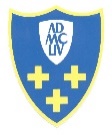   OBČINA CERKLJE  NA GORENJSKEMTrg Davorina Jenka 13, 4207 CerkljeTrg Davorina Jenka 13, 4207 Cerkljee-mail:obcinacerklje@siol.nete-mail:obcinacerklje@siol.net 04/28 15 820  04/ 28 15 800 04/28 15 820  04/ 28 15 800ZADEVA:Odlok o spremembah in dopolnitvah Odloka o kategorizaciji občinskih cest v Občini Cerklje na Gorenjskem – predlogPRAVNA PODLAGA:Zakon o cestah (Uradni list RS, št. 109/10, 48/12, 36/14 – odl. US, 46/15 in 10/18) in 7. in 16. člen Statuta Občine Cerklje na Gorenjskem (Uradni vestnik Občine Cerklje na Gorenjskem, št. 7/16)PREDLAGATELJ:Župan, g. Franc ČebuljPRIPRAVILA:Uroš Košir, Locus d.o.o., DomžaleMetod Kropar, občinska upravaNAMEN:S sprejemom odloka dobi lokalna skupnost noveliran pravno veljavni splošni akt, ki ureja kategorizacijo občinskih cest